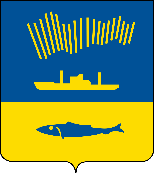 АДМИНИСТРАЦИЯ ГОРОДА МУРМАНСКАП О С Т А Н О В Л Е Н И Е ______                                                                                                        № ____В соответствии с решением Совета депутатов города Мурманска                                                      от 30.10.2008 № 54-669 «Об оплате труда работников муниципальных казенных, бюджетных и автономных учреждений города Мурманска», постановлением администрации города Мурманска от 03.04.2013 № 690 «Об оплате труда работников муниципальных учреждений города Мурманска», постановлением администрации города Мурманска от 14.09.2021 № 2348 «О повышении заработной платы работникам муниципальных учреждений города Мурманска в 2021 году» п о с т а н о в л я ю: Внести в Примерное положение об оплате труда работников муниципальных учреждений, подведомственных комитету по физической культуре и спорту администрации города Мурманска, утвержденное постановлением администрации города Мурманска от 12.07.2013 № 1778 
(в ред. постановлений от 03.10.2013 № 2689, от 31.10.2013 № 3073, от 29.01.2014 № 182, от 30.06.2014 № 2103, от 28.07.2014 № 2411, от 16.03.2015 № 736, 
от 23.11.2015 № 3235, от 18.11.2016 № 3511, от 08.02.2017 № 293, от 30.01.2018 № 189, от 07.05.2018 № 1271, от 29.10.2019 № 3593, от 29.10.2020 № 2506), следующие изменения: 1.1.  Приложение к Примерному положению об оплате труда работников муниципальных учреждений, подведомственных комитету по физической культуре и спорту администрации города Мурманска, изложить в новой редакции согласно приложению к настоящему постановлению.Отделу информационно-технического обеспечения и защиты информации администрации города Мурманска (Кузьмин А.Н.) организовать размещение настоящего постановления с приложением на официальном сайте администрации города Мурманска в сети Интернет.3. Редакции газеты «Вечерний Мурманск» (Хабаров В.А.) опубликовать настоящее постановление с приложением.Настоящее постановление вступает в силу со дня официального опубликования и распространяется на правоотношения, возникшие с 01.09.2021.Контроль за выполнением настоящего постановления возложить на заместителя главы администрации города Мурманска Левченко Л.М.Временно исполняющий полномочияглавы администрации города Мурманска                                      В.А.  ДоцникПриложение
    к постановлению администрации    города Мурманскаот __________ № _____Приложениек Примерному положениюРазмеры минимальных окладов
по должностям работников физической культуры и спортаРазмеры минимальных окладов
по должностям работников, осуществляющих профессиональнуюдеятельность по общеотраслевым должностям служащихпо профессиональным квалификационным группамРазмеры минимальных окладов
медицинских и фармацевтических работников по профессиональным квалификационным группамРазмеры минимальных окладов
работников, осуществляющих профессиональную деятельностьпо профессиональным квалификационным группам должностейработников ведомственной охраныРазмеры минимальных окладов
по должностям работников образованияРазмеры минимальных окладов
работников, осуществляющих профессиональную деятельность по общеотраслевым профессиям рабочих___________________________________________Квалификационные уровниДолжности, отнесенные к квалификационным уровнямРазмер минимального оклада (рублей)Профессиональная квалификационная группа работников физической культуры и спорта второго уровняПрофессиональная квалификационная группа работников физической культуры и спорта второго уровняПрофессиональная квалификационная группа работников физической культуры и спорта второго уровня1 квалификационный уровеньСпортсмен-инструктор4905,002 квалификационный уровеньТренер, инструктор-методист физкультурно-спортивной организации, хореограф4905,003 квалификационный уровеньСтарший инструктор-методист физкультурно-спортивной организации4905,00Профессиональная квалификационная группа работников физической культуры и спорта третьего уровняПрофессиональная квалификационная группа работников физической культуры и спорта третьего уровняПрофессиональная квалификационная группа работников физической культуры и спорта третьего уровня1 квалификационный уровеньНачальник отдела (заведующий отделением)7049,00Квалификационные уровниДолжности, отнесенные к квалификационным уровнямРазмер минимального оклада (рублей)Профессиональная квалификационная группа «Общеотраслевые должности служащих первого уровня»Профессиональная квалификационная группа «Общеотраслевые должности служащих первого уровня»Профессиональная квалификационная группа «Общеотраслевые должности служащих первого уровня»1 квалификационный уровеньДежурный, делопроизводитель, секретарь, секретарь-машинистка, кассир3183,002 квалификационный уровеньДолжности служащих первого квалификационного уровня, по которым может устанавливаться производное должностное наименование «старший» 3183,00Профессиональная квалификационная группа «Общеотраслевые должности служащих второго уровня»Профессиональная квалификационная группа «Общеотраслевые должности служащих второго уровня»Профессиональная квалификационная группа «Общеотраслевые должности служащих второго уровня»1 квалификационный уровеньТехники всех специальностей и наименований, лаборант, администратор3702,002 квалификационный уровеньЗаведующий хозяйством.Должности служащих первого квалификационного уровня, по которым может устанавливаться производное должностное наименование «старший».Должности служащих первого квалификационного уровня, по которым может устанавливаться II внутридолжностная категория3702,003 квалификационный уровеньНачальник хозяйственного отдела.Должности служащих первого квалификационного уровня, по которым может устанавливаться I внутридолжностная категория3702,004 квалификационный уровеньМеханик.Должности служащих первого квалификационного уровня, по которым может устанавливаться производное должностное наименование «ведущий»3702,00Профессиональная квалификационная группа «Общеотраслевые должности служащих третьего уровня»Профессиональная квалификационная группа «Общеотраслевые должности служащих третьего уровня»Профессиональная квалификационная группа «Общеотраслевые должности служащих третьего уровня»1 квалификационный уровеньПрограммист, психолог, специалисты различных наименований, бухгалтер, юрисконсульт, экономисты различных специальностей и наименований, менеджер по персоналу4817,002 квалификационный уровеньДолжности служащих первого квалификационного уровня, по которым может устанавливаться II внутридолжностная категория4817,003 квалификационный уровеньДолжности служащих первого квалификационного уровня, по которым может устанавливаться I внутридолжностная категория4817,004 квалификационный уровеньДолжности служащих первого квалификационного уровня, по которым может устанавливаться производное должностное наименование «ведущий»4817,00Профессиональная квалификационная группа «Общеотраслевые должности служащих четвертого уровня»Профессиональная квалификационная группа «Общеотраслевые должности служащих четвертого уровня»Профессиональная квалификационная группа «Общеотраслевые должности служащих четвертого уровня»1 квалификационный уровеньНачальник отдела, начальник центра8123,00Квалификационные уровниДолжности, отнесенные к квалификационным уровнямРазмер минимального оклада (рублей)Профессиональная квалификационная группа «Средний медицинский и фармацевтический персонал»Профессиональная квалификационная группа «Средний медицинский и фармацевтический персонал»Профессиональная квалификационная группа «Средний медицинский и фармацевтический персонал»3 квалификационный уровеньМедицинская сестра4579,00Квалификационные уровниДолжности, отнесенные к квалификационным уровнямРазмер минимального оклада (рублей)Профессиональная квалификационная группа «Должности работников ведомственной охраны Минфина России первого уровня»Профессиональная квалификационная группа «Должности работников ведомственной охраны Минфина России первого уровня»Профессиональная квалификационная группа «Должности работников ведомственной охраны Минфина России первого уровня»1 квалификационный уровеньДежурный по охраняемому объекту, дежурный у пульта технических средств охраны5793,00Квалификационный уровеньДолжности, отнесенные к квалификационным уровнямРазмер минимального оклада (рублей)Профессиональная квалификационная группа должностей педагогических работниковПрофессиональная квалификационная группа должностей педагогических работниковПрофессиональная квалификационная группа должностей педагогических работников2 квалификационный уровеньКонцертмейстер5473,00Разряд работ в соответствии с Единым тарифно-квалификационным справочником работ и профессий рабочихРазмер минимального оклада (рублей)1 разряд работ в соответствии с Единым тарифно-квалификационным справочником работ и профессий рабочих3048,002 разряд работ в соответствии с Единым тарифно-квалификационным справочником работ и профессий рабочих3183,003 разряд работ в соответствии с Единым тарифно-квалификационным справочником работ и профессий рабочих3614,004 разряд работ в соответствии с Единым тарифно-квалификационным справочником работ и профессий рабочих4130,005 разряд работ в соответствии с Единым тарифно-квалификационным справочником работ и профессий рабочих4473,006 разряд работ в соответствии с Единым тарифно-квалификационным справочником работ и профессий рабочих4732,007 разряд работ в соответствии с Единым тарифно-квалификационным справочником работ и профессий рабочих4905,008 разряд работ в соответствии с Единым тарифно-квалификационным справочником работ и профессий рабочих5078,00